2019 New products ReloadingImpact Component BulletTake your hunts, your handloads and your shots farther than you ever thought possible. The new Speer® Impact bullet blends tough, molecularly bonded construction with a high ballistic coefficient. Its groundbreaking Slipstream™ polymer tip provides a perfect aerodynamic meplat, and its hollow core initiates expansion at velocities 200 fps lower than comparable designs. The combination results in deep penetration at mid-range, as well as extreme accuracy and consistent low-velocity expansion at long distances.Features & BenefitsMolecularly fused jacket maximizes weight retention and improves accuracySlipstream polymer tip increases downrange energy and initiates low-velocity expansionHigh ballistic coefficients for flatter trajectories and better long-range performanceClose-range penetration and long-distance expansionCompetitively pricedPart No.	Description	UPC	MSRP TB264H1	264 cal. 140 grain 50-count	6-04544-65063-1	$25.95TB308H1	308 cal. 172 grain 50-count 	6-04544-65061-7	$26.95 TB308H2	308 cal. 190 grain 50-count 	6-04544-65062-4	$26.95 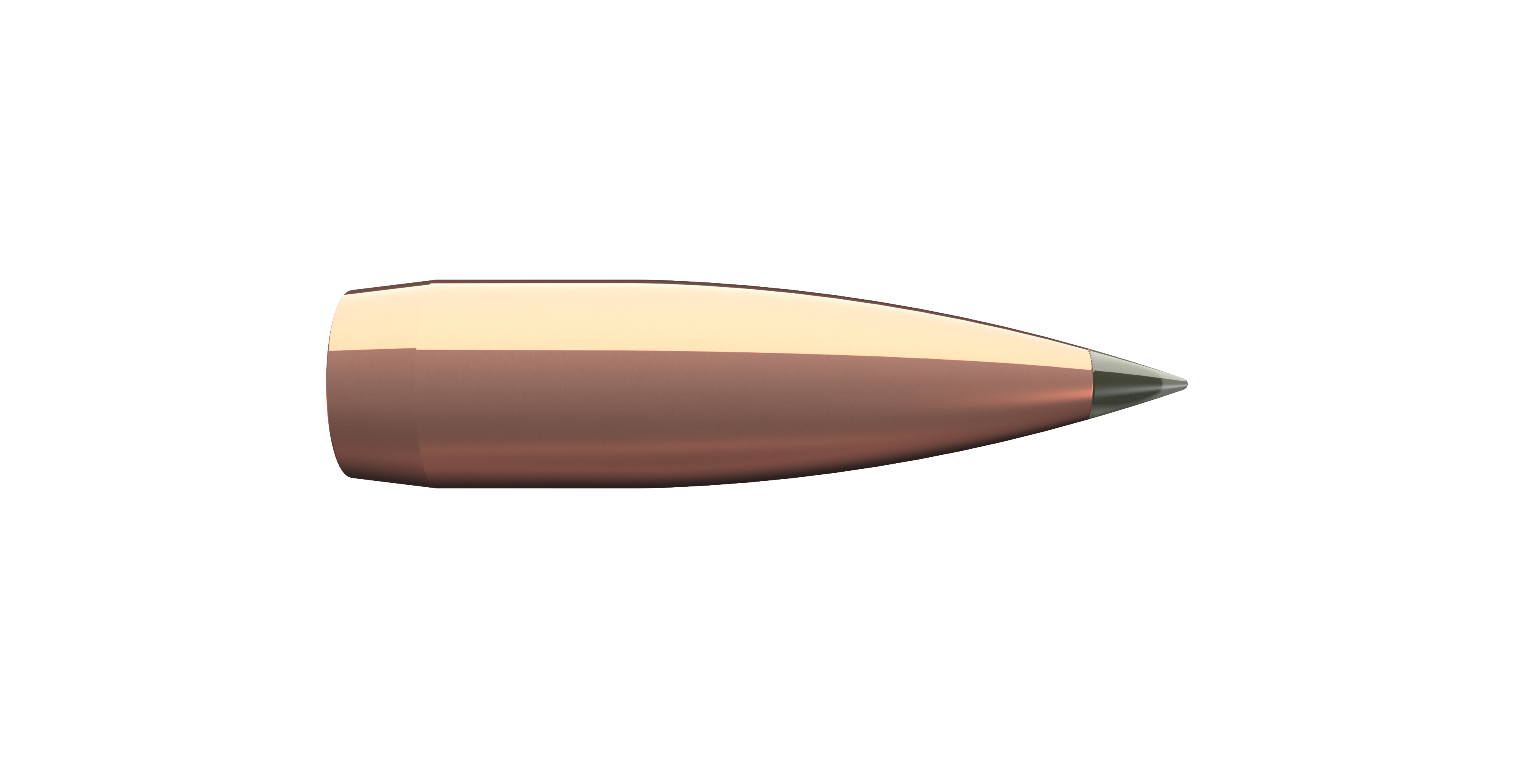 